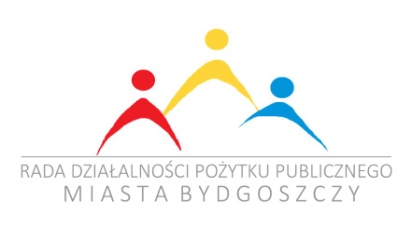 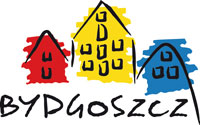 Załącznik nr 1 
do Regulamin konkursu na Najlepszą bydgoską inicjatywę pozarządową 2021 roku                              „ Przechodzący przez rzekę”Karty zgłoszeniaOświadczam, że informacje zawarte w karcie zgłoszenia są zgodne z prawdą.…………………………………………(data i podpis)Klauzula informacyjna o przetwarzaniu danych osobowych.(Przetwarzanie danych osobowych odbywa się na podstawie  Art. 6 ust.1 lit. a, RODO - przetwarzanie jest niezbędne do wykonania umowy, której stroną jest osoba, której dane dotyczą, lub do podjęcia działań na żądanie osoby, której dane dotyczą, przed zawarciem umowy)Administratorem Państwa danych osobowych jest  Gmina Miasto Bydgoszcz z siedzibą przy ul. Jezuickiej 1, 85-102 BydgoszczW sprawach związanych z ochroną swoich danych osobowych możecie się Państwo kontaktować                   z Inspektorem Ochrony Danych za pomocą e-mail:iod@um.bydgoszcz.pllub pisemnie na adres: Urząd Miasta Bydgoszczy, Inspektor Ochrony Danych, ul. Jezuicka 1, 85-102 BydgoszczPaństwa dane osobowe przetwarzane będą w celu realizacji konkursu na Najlepszą bydgoską inicjatywę pozarządową 2021 roku  „ Przechodzący przez rzekę”Państwa dane osobowe będą udostępniane wyłącznie podmiotom uprawnionym na podstawie przepisów prawa. Do Państwa danych osobowych mogą mieć dostęp, wyłącznie na podstawie zawartych umów powierzenia przetwarzania, podmioty zewnętrzne realizujące usługi na rzecz Urzędu Miasta Bydgoszczy, Państwa dane osobowe przetwarzane będą na czas realizacji procedury konkursowej na Najlepszą bydgoską inicjatywę pozarządową 2021 roku „Przechodzący przez rzekę”.W związku z przetwarzaniem Państwa danych osobowych jesteście Państwo uprawnieni do:Dostępu do swoich danych osobowych.Poprawiania swoich danych osobowych.Cofnięcia zgody w dowolnym momencie bez wpływu na zgodność z prawem przetwarzania, którego dokonano na podstawie zgody przed jej cofnięciem.W celu zgłoszenia wycofania zgody należy przesłać informację na adres ngo@um.bydgoszcz.pl .Wniesienia żądania usunięcia danych w przypadku cofnięcia zgody na ich przetwarzanie.Wniesienia żądania ograniczenia przetwarzania danych wyłącznie do ich przechowywania  w przypadku:i. zakwestionowania prawidłowości danych lub podstawy prawnej ich przetwarzania,ii. potrzeby zapobieżenia usunięcia Państwa danych, pomimo wygaśnięcia prawnego tytułu do ich przetwarzania przez Urząd, w celu umożliwienia Państwu ustalenia, dochodzenia lub obrony roszczeń,Wniesienia skargi do organu nadzorczego – Prezesa Urzędu Ochrony Danych Osobowych.Zgłaszam niżej opisaną inicjatywę do następującej kategorii konkursowej:Zgłaszam niżej opisaną inicjatywę do następującej kategorii konkursowej: Na najlepszą inicjatywę 2021 roku Na najlepszą inicjatywę partnerską 2021 rokuInformacje na temat osoby/podmiotu zgłaszającego inicjatywęInformacje na temat osoby/podmiotu zgłaszającego inicjatywę1. Nazwa/imię i nazwisko2. Imię i nazwisko osoby do kontaktu3. Adres email zgłaszającego 4. Numer telefonu zgłaszającegoInformacje na temat realizatora inicjatywyInformacje na temat realizatora inicjatywyInformacje na temat realizatora inicjatywy1. Nazwa realizatora2. Adres realizatoraKod pocztowy2. Adres realizatoraMiasto2. Adres realizatoraUlica i numer3. Adres email realizatora4. Numer telefonu realizatora5. Status prawny realizatora (lidera)6. Nazwa, adres,  status prawny partnera nr 1 inicjatywy (jeśli dotyczy)7. Nazwa, adres,  status prawny partnera nr 2 inicjatywy (jeśli dotyczy)8. Nazwa, adres,  status prawny partnera nr 3 inicjatywy (jeśli dotyczy)Informacje na temat zgłaszanej inicjatywyInformacje na temat zgłaszanej inicjatywyInformacje na temat zgłaszanej inicjatywy1. Tytuł/nazwa inicjatywy2. Inicjatywa realizowane w partnerstwieTAK NIE 3. Miejsce realizacji inicjatywy4. Okres realizacji inicjatywy (od dd/mm/rrrr do dd/mm/rrrr)5. Krótki opis inicjatywy, w tym opis celów inicjatywyInformacje na działań realizowanych w ramach inicjatywy w 2021 rokuInformacje na działań realizowanych w ramach inicjatywy w 2021 roku1. Opis realizowanych działań w ramach inicjatywy (maks. pół strony)2. Opis rezultatów, efektów oraz oddźwięku społecznego (maks. pół strony)3. Opis problemów i potrzeb społecznych, które rozwiązywała lub zaspokajała dana inicjatywa (maks. pół strony)4. Opis zakresu i trwałości zmian zachowań i świadomości społecznej, będących rezultatami realizacji inicjatywy5. Opis wykorzystania potencjału partnerów w realizacji inicjatywy (dotyczy wyłącznie  konkursu na „Najlepszą inicjatywę partnerską 2021 roku”) (maks. pół strony)